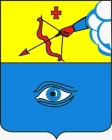 ПОСТАНОВЛЕНИЕ_01.12.2020__                                                                                          № _24/14_ г. ГлазовОб организации и проведении  ярмарки «Никольская ярмарка. Возрождение традиций» На основании заявления муниципального бюджетного учреждения культуры «Глазовский краеведческий музей» от 24.11.2020 года,  руководствуясь Федеральным законом от 06.10.2003 № 131-ФЗ «Об общих принципах организации местного самоуправления в Российской Федерации», Федеральным законом от 28.12.2009 № 381-ФЗ «Об основах государственного регулирования торговой деятельности в Российской Федерации», постановлением Правительства Удмуртской Республики от 27.05.2020 № 228 «Об утверждении порядка организации ярмарок  и продажи товаров (выполнения работ, оказания услуг) на них на территории Удмуртской Республики», Уставом муниципального образования «Город Глазов», П О С Т А Н О В Л Я Ю: 1. Организовать и провести ярмарку «Никольская ярмарка. Возрождение традиций», тип ярмарки - универсальная, праздничная,  дата проведения- 26.12.2020 года, режим работы -  с  12.00 часов до  18.00 часов;   место проведения - Удмуртская Республика, город Глазов, центральная часть площади Свободы.2. Организатору ярмарки, муниципальному бюджетному учреждению культуры «Глазовский краеведческий музей», обеспечить организацию и проведение ярмарки в соответствии с Порядком организации ярмарок и продажи товаров (выполнения работ, оказания услуг) на них на территории Удмуртской Республики, утвержденным постановлением Правительства Удмуртской Республики  от  27.05.2020 N 228.3. Настоящее постановление подлежит официальному опубликованию.4. Контроль   за   исполнением   постановления оставляю за собой.Администрация муниципального образования «Город Глазов» (Администрация города Глазова) «Глазкар» муниципал кылдытэтлэн Администрациез(Глазкарлэн Администрациез)Глава города ГлазоваС.Н. Коновалов